FORMULARZ ZGŁOSZENIOWYDo udziału projekcie ,,SENIOR NA CZACIE i na czasie ”Imię i nazwisko………………………………………………………………………………………Adres zamieszkania ...............................................................................................................Telefon, e-mail…………………………………………………………………………………… Motywacja do udziału w projekcie ………………………………………………………………………………………………………………………………………………………………………………………………………………………………………………………………………………………………………………………………………………………………………………………………………………………………………………………………………………..Jestem zainteresowany/a następującymi zajęciami: Moduł I:  „Komputer i Internet bez tajemnic”  Moduł II ,,Uchronić od zapomnienia” – warsztaty komputerowe cyfrowej obróbki zdjęć,- Moduł III  „Rok z bliskimi” – warsztaty komputerowe tworzenia kalendarzy ze zdjęciami rodzinnymi Warsztaty „Smartfon i tablet bez tajemnic dla seniora”W związku z przystąpieniem do projektu ,,SENIOR NA CZACIE i na czasie ”oświadczam że:1. Wyrażam zgodę na przetwarzanie moich danych osobowych  i  mojego wizerunku dla potrzeb niezbędnych do realizacji procesu rekrutacji (zgodnie z ustawą z dnia29.08.97 roku o Ochronie Danych Osobowych Dz. U. Nr 101 poz. 926 z późn. zm.).Jednocześnie przyjmuję do wiadomości, że:1. Podanie danych jest dobrowolne, aczkolwiek odmowa ich podania jest równoznaczna z brakiemmożliwości udzielenia wsparcia w ramach Projektu;Data …………………………………                         Podpis uczestnika………………………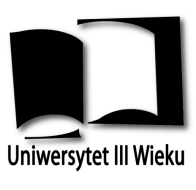 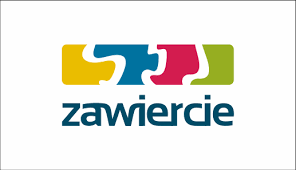 